NOTICIAS PUBLICADAS EN PRENSA SOBRE DENUNCIAS DE TRANSFORMADORES ELÉCTRICOS 8 | 10/02/2006 | EL MUNDO | A | MADRIDLos transformadores de la muerte Medio Ambiente. Dos juzgados admiten a trámite las denuncias de la Fiscalía sobre la relación entre dos instalaciones eléctricas de Móstoles y Majadahonda y numerosas muertes por cáncer FERNANDO ESCUDERO Desde ayer, Diego, un cocinero que vive desde hace 25 años en la Travesía de San Joaquín de Majadahonda, ya no se siente solo en la lucha que inició hace un par de años para averiguar por qué en su calle el cáncer y el infarto se ha convertido en un dúo pandémico que se ha llevado por delante a 43 vecinos y hace peligrar, en la actualidad, la vida de 14.
Todos ellos tienen en común vivir a escasos metros de un transformador eléctrico , al igual que los habitantes de la calle de Versalles de Móstoles, donde el cangrejo también ha causado estragos en los últimos años. Ahora, la Justicia investigará si existe algún tipo de relación causa-efecto entre la presencia de estas instalaciones y dichas enfermedades.
El Juzgado número 3 de Majadahonda y el número 2 de Móstoles han admitido a trámite sendas denuncias presentadas por la Fiscalía de Medio Ambiente de Madrid, por entender que podrían estarse vulnerando los artículos 325 y concordantes del Código Penal, en particular el artículo 339.
El artículo 325 especifica que podrán ser objeto de penas de hasta cuatro años de prisión a quien «contraviniendo las leyes u otras disposiciones de carácter general protectoras del medio ambiente» provoque o realice directa o indirectamente emisiones, vertidos o radiaciones que pongan en peligro la salud de las personas o les produzcan la «muerte o enfermedad».
En el caso de Majadahonda, el fiscal de Medio Ambiente, Emilio Valerio, decidió presentar llevar el asunto ante el Juzgado número 3 del municipio tras investigar la denuncia presentada, el pasado 23 de agosto, por dos vecinos afectados.
Estos últimos alegaron en su escrito que «desde el año 84 hasta hoy, se han producido 43 muertes, 26 fallecidos por cáncer y 17 por infartos o problemas cardiovasculares» y que en la actualidad hay otras 14 personas enfermas.
«En esta calle nadie muere de viejo», señaló a este periódico, Diego, uno de los autores de la denuncia . En ella narraba que «la mayor parte de los vecinos que todavía no han sido víctimas de estas mortales enfermedades sufrimos cefaleas, migrañas, insomnio, dolores en las articulaciones e, incluso, estados comunes de depresión y ansiedad».
Los afectados de Majadahonda argumentaron que el nexo de unión de todas las muertes es el transformador eléctrico de la compañía Iberdrola situado, a pie de calle, en la travesía de San Joaquín y que según los denunciantes , funciona «sin licencia de actividad».
.
«Repetición» de muertes
.
En Móstoles la situación es, según informó Europa Press, muy parecida. Los vecinos de los números 2 y 4 de la calle de Versalles presentaron una denuncia ante el Seprona a finales del 2003, en la que mostraban su preocupación «por la repetición de fallecimientos debidos a enfermedades tumorales y la frecuencia en el tiempo de los mismos».
Las viviendas de los afectados también se encuentran en las proximidades de un centro de transformación de Iberdrola que, según los denunciantes , también podría estar relacionado con los dolores de cabeza y otras molestias que sufren los residentes de dichos inmuebles.
Fuentes de la Fiscalía de Medio Ambiente consultadas por este periódico confirmaron que, efectivamente, ninguno de los dos transformadores denunciados tienen «licencia de actividad» ni estudio de impacto ambiental.
En ambas denuncias , el Ministerio Público pide que se llame a declarar al director regional o provincial de Iberdrola y al director general de Infraestructuras o Instalaciones de la Empresa.
Por su parte, la compañía Iberdrola emitió ayer un comunicado en el que señala que los transformadores de Móstoles y Majadahonda «cumplen con todos los requisitos legales». Asimismo, la empresa asegura que las mediciones de campos electromagnéticos realizadas en ambas instalaciones están dentro de los límites «establecidos en el Real Decreto 1066/01». Un operario trabaja, el verano pasado, en el transformador de Majadahonda. 7 | 09/04/2008 | EL MUNDO VALENCIA | VALENCIA | ALICANTEEl PSOE se une a vecinos de Alicante para que se retiren transformadores eléctricos J. N. ALICANTE.- En un bloque de viviendas de la plaza del Mediterráneo de Alicante, junto al parque Lo Morant, han fallecido en los últimos años cuatro personas a consecuencia de un cáncer. Los vecinos creen que la enfermedad está relacionada con un transformador eléctrico colocado en los bajos del inmueble, y por ello llevan tiempo pidiendo que se cierre la instalación o que se adopten medidas de control e inspección. Pero ni la Conselleria de Industria, ni la de Medio Ambiente, ni Iberdrola, ni el propio Ayuntamiento se han dado por enterados, según denunciaron ayer los propios afectados, quienes, junto a vecinos de la calle Foguerer, acudieron al grupo socialista para pedir la ayuda que, al parecer, les niegan las Administraciones. 
La portavoz del PSOE, Etelvina Andreu, admitió, en su condición de científica, que no se ha demostrado que las frecuencias bajas provoquen enfermedades, pero matizó que el asunto está en estudio.«Las personas no son cobayas», dijo Andreu, quien instó a los responsables municipales a que revisen las instalaciones. La concejal recordó que hoy no se permite este tipo de instalaciones en los bajos de los edificios y llamó la atención en las molestias (ruido, calor) que los transformadores eléctricos causan a los vecinos, al margen del peligro para la salud.
Por su parte, la concejal Aurora Gómez señaló que en estos casos se debería aplicar el «principio de precaución», y conminó a las autoridades municipales a que estudien en cuántos bloques de viviendas existen transformadores de este tipo. Además, Gómez apuntó que se puede estar incumpliendo la normativa de seguridad autonómica que regula estas instalaciones. 6 | 01/05/2008 | EL MUNDO VALENCIA | VALENCIA | ALICANTEIberdrola eliminará el tendido eléctrico de las azoteas del Barrio La compañía instalará cinco transformadores en el casco antiguo J. N. ALICANTE.- El Ayuntamiento de Alicante y la compañía Iberdrola firmaron ayer un convenio de colaboración con el objetivo de reformar la red de distribución de electricidad del casco antiguo.El acuerdo persigue mejorar las condiciones de suministro en la zona e incluye la eliminación progresiva de los tendidos aéreos instalados en las azoteas de los edificios , que provocan un negativo efecto sobre la imagen urbana.
El Ayuntamiento de Alicante se compromete a ceder cinco instalaciones municipales para que Iberdrola instale allí otros tantos centros de transformación , imprescindibles para poner en servicio las líneas subterráneas de media y baja tensión que sustituirán en el futuro los tendidos aéreos. Los centros de transformación estarán situados en edificios , en unos casos propiedad del Patronato Municipal de la Vivienda : calles Toledo, Cienfuegos y Balseta; y en otros, en espacios públicos: situados bajo las escaleras de la calle Maldonado.
La obra civil de estas instalaciones ya ha sido realizada por el Patronato Municipal de la Vivienda , a cargo de sus presupuestos y dentro de las responsabilidades asumidas con relación a la gestión municipal del Plan RACHA. A partir de ahora cuando un edificio del casco antiguo se rehabilite, se eliminará el tendido aéreo y se conectará a la red subterránea de Iberdrola. La compañía asume el montaje interior de los cinco centros de transformación , asumiendo los costes íntegros de mano de obra y material, y aportando los certificados necesarios para su puesta en marcha. Al acto asistieron ayer la concejal del Patronato de Vivienda , Isabel Fernández, y el delegado de Iberdrola en la Comunidad, Julián Bolinches.
.
Apoyo
.
Un molesto transformador 
Mientras los responsables del Patronato de la Vivienda y de la compañía Iberdrola presentaban ayer el plan para acabar con los tendidos aéreos del casco antiguo, a escasos metros el grupo municipal socialista denunciaba la existencia de un molesto transformador eléctrico en los bajos del viejo edificio del ayuntamiento. La concejal socialista Aurora Gómez señaló que en el inmueble hay un «gran transformador », que emite un «sonido molesto» y provoca «altas temperaturas». Gómez reveló que las puertas de acceso «no son de material adecuado y no aíslan lo suficiente». «¿Cómo va a sensibilizarse el Ayuntamiento con los problemas de los vecinos, que soportan transformadores en sus casas, si en el propio edificio del consistorio existe un transformador inmenso?», se preguntó ayer la edil. Gómez afirmó que si en las viviendas de nueva construcción no se permiten estas instalaciones, en el Ayuntamiento tampoco. Instalaciones eléctricas denunciadas ayer por el PSOE. / EL MUNDO24.08.2005  15:41 utc   SUCESOSREGIONAL LOCAL HUELVA Huelva Información / HUELVA 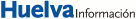 Pág. G012,    Tue, 22/04/2008 Autor: T. LOJO / HUELVA   Vecinos de Tres Ventanas se oponen a la instalación de un transformadorRecogen firmas para impedir que se coloque en un edificio de la calle Concepción Rodríguez Garzón al considerar que 'puede perjudicar gravemente la salud'  Vecinos de Tres Ventanas se oponen a la instalación de un transformadorRecogen firmas para impedir que se coloque en un edificio de la calle Concepción Rodríguez Garzón al considerar que 'puede perjudicar gravemente la salud'  Vecinos de Tres Ventanas se oponen a la instalación de un transformadorRecogen firmas para impedir que se coloque en un edificio de la calle Concepción Rodríguez Garzón al considerar que 'puede perjudicar gravemente la salud'  Vecinos de Tres Ventanas se oponen a la instalación de un transformadorRecogen firmas para impedir que se coloque en un edificio de la calle Concepción Rodríguez Garzón al considerar que 'puede perjudicar gravemente la salud'  Vecinos de Tres Ventanas se oponen a la instalación de un transformadorRecogen firmas para impedir que se coloque en un edificio de la calle Concepción Rodríguez Garzón al considerar que 'puede perjudicar gravemente la salud'  
Pie de Foto: Begoña moraEn la imagen, lugar destinado al transformador eléctrico.   
Pie de Foto: Begoña moraEn la imagen, lugar destinado al transformador eléctrico.   
Pie de Foto: Begoña moraEn la imagen, lugar destinado al transformador eléctrico.   
Pie de Foto: Begoña moraEn la imagen, lugar destinado al transformador eléctrico.   
Pie de Foto: Begoña moraEn la imagen, lugar destinado al transformador eléctrico.   (transforma*+AND+electri*+AND+bajo*+AND+edificio*+AND+vivienda*+AND+denunci*)La instalación de un transformador eléctrico ha movilizado a los vecinos de la calle Concepción Rodríguez Garzón, en el barrio Tres Ventanas, que han procedido a la recogida de firmas para impedir que éste se coloque en una vivienda de nueva construcción. Los vecinos señalan que está previsto que se instale un transformador 'de gran potencia' en los bajos del edificio número 30 cuando 'hay posibilidades de otras ubicaciones en las proximidades del barrio'. En los últimos años, se está construyendo en la barriada un gran número de bloques de viviendas en solares antes ocupados por casas de planta baja y es necesario un generador eléctrico para abastecer las nuevas urbanizaciones. Los vecinos subrayan que para ello hay 'zonas amplias' en el entorno de Tres Ventanas y ponen como ejemplo que ' a cincuenta metros hay un transformador que está fuera de las viviendas'. Los vecinos se oponen a la instalación del transformador porque consideran que éste 'puede perjudicar gravemente la salud y tranquilidad de todos'. En este sentido, subrayan 'el peligro por radiación, ruidos y demás riesgos que llevaría aparejado tal instalación', a lo que añaden que su ubicación en los bajos de una vivienda 'no ha sido consultada con el vecindario'. El presidente de la asociación vecinal La Morana, Francisco González, manifestó que son los vecinos de treinta y cinco bloques de viviendas los que se oponen a la colocación del transformador. Explicó que ya han recogido setenta y cuatro firmas 'y no son más porque en algunos bloques sólo ha firmado el presidente de la comunidad en nombre de todos los propietarios'. González comentó que una de las vecinas está especialmente preocupada por 'la contaminación electromagnética' ya que su vivienda quedaría adosada a la pared del transformador . El presidente de la asociación vecinal explicó que tras recibir la denuncia de los vecinos de Tres Ventanas se puso en contacto con la Delegación Provincial de Innovación, Ciencia y Empresa, donde le transmitieron 'que no tenían nada que ver, que dependía de la empresa constructora y de Endesa', por lo que se dirigió a la empresa constructora, que le argumentó que 'Endesa le obligaba a poner un transformador para dar luz al edificio', y a la compañía eléctrica, que no puso pega a otra ubicación siempre que no estuviera 'muy lejos de la vivienda'. No obstante, González señaló que en la Gerencia Municipal de Urbanismo le indicaron que 'no hay otro sitio' en la zona donde poner el transformador. 



La instalación de un transformador eléctrico ha movilizado a los vecinos de la calle Concepción Rodríguez Garzón, en el barrio Tres Ventanas, que han procedido a la recogida de firmas para impedir que éste se coloque en una vivienda de nueva construcción. Los vecinos señalan que está previsto que se instale un transformador 'de gran potencia' en los bajos del edificio número 30 cuando 'hay posibilidades de otras ubicaciones en las proximidades del barrio'.



En los últimos años, se está construyendo en la barriada un gran número de bloques de viviendas en solares antes ocupados por casas de planta baja y es necesario un generador eléctrico para abastecer las nuevas urbanizaciones. Los vecinos subrayan que para ello hay 'zonas amplias' en el entorno de Tres Ventanas y ponen como ejemplo que ' a cincuenta metros hay un transformador que está fuera de las viviendas'.



Los vecinos se oponen a la instalación del transformador porque consideran que éste 'puede perjudicar gravemente la salud y tranquilidad de todos'. En este sentido, subrayan 'el peligro por radiación, ruidos y demás riesgos que llevaría aparejado tal instalación', a lo que añaden que su ubicación en los bajos de una vivienda 'no ha sido consultada con el vecindario'.



El presidente de la asociación vecinal La Morana, Francisco González, manifestó que son los vecinos de treinta y cinco bloques de viviendas los que se oponen a la colocación del transformador. Explicó que ya han recogido setenta y cuatro firmas 'y no son más porque en algunos bloques sólo ha firmado el presidente de la comunidad en nombre de todos los propietarios'. González comentó que una de las vecinas está especialmente preocupada por 'la contaminación electromagnética' ya que su vivienda quedaría adosada a la pared del transformador .



El presidente de la asociación vecinal explicó que tras recibir la denuncia de los vecinos de Tres Ventanas se puso en contacto con la Delegación Provincial de Innovación, Ciencia y Empresa, donde le transmitieron 'que no tenían nada que ver, que dependía de la empresa constructora y de Endesa', por lo que se dirigió a la empresa constructora, que le argumentó que 'Endesa le obligaba a poner un transformador para dar luz al edificio', y a la compañía eléctrica, que no puso pega a otra ubicación siempre que no estuviera 'muy lejos de la vivienda'. No obstante, González señaló que en la Gerencia Municipal de Urbanismo le indicaron que 'no hay otro sitio' en la zona donde poner el transformador.(transforma*+AND+electri*+AND+bajo*+AND+edificio*+AND+vivienda*+AND+denunci*)La instalación de un transformador eléctrico ha movilizado a los vecinos de la calle Concepción Rodríguez Garzón, en el barrio Tres Ventanas, que han procedido a la recogida de firmas para impedir que éste se coloque en una vivienda de nueva construcción. Los vecinos señalan que está previsto que se instale un transformador 'de gran potencia' en los bajos del edificio número 30 cuando 'hay posibilidades de otras ubicaciones en las proximidades del barrio'. En los últimos años, se está construyendo en la barriada un gran número de bloques de viviendas en solares antes ocupados por casas de planta baja y es necesario un generador eléctrico para abastecer las nuevas urbanizaciones. Los vecinos subrayan que para ello hay 'zonas amplias' en el entorno de Tres Ventanas y ponen como ejemplo que ' a cincuenta metros hay un transformador que está fuera de las viviendas'. Los vecinos se oponen a la instalación del transformador porque consideran que éste 'puede perjudicar gravemente la salud y tranquilidad de todos'. En este sentido, subrayan 'el peligro por radiación, ruidos y demás riesgos que llevaría aparejado tal instalación', a lo que añaden que su ubicación en los bajos de una vivienda 'no ha sido consultada con el vecindario'. El presidente de la asociación vecinal La Morana, Francisco González, manifestó que son los vecinos de treinta y cinco bloques de viviendas los que se oponen a la colocación del transformador. Explicó que ya han recogido setenta y cuatro firmas 'y no son más porque en algunos bloques sólo ha firmado el presidente de la comunidad en nombre de todos los propietarios'. González comentó que una de las vecinas está especialmente preocupada por 'la contaminación electromagnética' ya que su vivienda quedaría adosada a la pared del transformador . El presidente de la asociación vecinal explicó que tras recibir la denuncia de los vecinos de Tres Ventanas se puso en contacto con la Delegación Provincial de Innovación, Ciencia y Empresa, donde le transmitieron 'que no tenían nada que ver, que dependía de la empresa constructora y de Endesa', por lo que se dirigió a la empresa constructora, que le argumentó que 'Endesa le obligaba a poner un transformador para dar luz al edificio', y a la compañía eléctrica, que no puso pega a otra ubicación siempre que no estuviera 'muy lejos de la vivienda'. No obstante, González señaló que en la Gerencia Municipal de Urbanismo le indicaron que 'no hay otro sitio' en la zona donde poner el transformador. 



La instalación de un transformador eléctrico ha movilizado a los vecinos de la calle Concepción Rodríguez Garzón, en el barrio Tres Ventanas, que han procedido a la recogida de firmas para impedir que éste se coloque en una vivienda de nueva construcción. Los vecinos señalan que está previsto que se instale un transformador 'de gran potencia' en los bajos del edificio número 30 cuando 'hay posibilidades de otras ubicaciones en las proximidades del barrio'.



En los últimos años, se está construyendo en la barriada un gran número de bloques de viviendas en solares antes ocupados por casas de planta baja y es necesario un generador eléctrico para abastecer las nuevas urbanizaciones. Los vecinos subrayan que para ello hay 'zonas amplias' en el entorno de Tres Ventanas y ponen como ejemplo que ' a cincuenta metros hay un transformador que está fuera de las viviendas'.



Los vecinos se oponen a la instalación del transformador porque consideran que éste 'puede perjudicar gravemente la salud y tranquilidad de todos'. En este sentido, subrayan 'el peligro por radiación, ruidos y demás riesgos que llevaría aparejado tal instalación', a lo que añaden que su ubicación en los bajos de una vivienda 'no ha sido consultada con el vecindario'.



El presidente de la asociación vecinal La Morana, Francisco González, manifestó que son los vecinos de treinta y cinco bloques de viviendas los que se oponen a la colocación del transformador. Explicó que ya han recogido setenta y cuatro firmas 'y no son más porque en algunos bloques sólo ha firmado el presidente de la comunidad en nombre de todos los propietarios'. González comentó que una de las vecinas está especialmente preocupada por 'la contaminación electromagnética' ya que su vivienda quedaría adosada a la pared del transformador .



El presidente de la asociación vecinal explicó que tras recibir la denuncia de los vecinos de Tres Ventanas se puso en contacto con la Delegación Provincial de Innovación, Ciencia y Empresa, donde le transmitieron 'que no tenían nada que ver, que dependía de la empresa constructora y de Endesa', por lo que se dirigió a la empresa constructora, que le argumentó que 'Endesa le obligaba a poner un transformador para dar luz al edificio', y a la compañía eléctrica, que no puso pega a otra ubicación siempre que no estuviera 'muy lejos de la vivienda'. No obstante, González señaló que en la Gerencia Municipal de Urbanismo le indicaron que 'no hay otro sitio' en la zona donde poner el transformador.(transforma*+AND+electri*+AND+bajo*+AND+edificio*+AND+vivienda*+AND+denunci*)La instalación de un transformador eléctrico ha movilizado a los vecinos de la calle Concepción Rodríguez Garzón, en el barrio Tres Ventanas, que han procedido a la recogida de firmas para impedir que éste se coloque en una vivienda de nueva construcción. Los vecinos señalan que está previsto que se instale un transformador 'de gran potencia' en los bajos del edificio número 30 cuando 'hay posibilidades de otras ubicaciones en las proximidades del barrio'. En los últimos años, se está construyendo en la barriada un gran número de bloques de viviendas en solares antes ocupados por casas de planta baja y es necesario un generador eléctrico para abastecer las nuevas urbanizaciones. Los vecinos subrayan que para ello hay 'zonas amplias' en el entorno de Tres Ventanas y ponen como ejemplo que ' a cincuenta metros hay un transformador que está fuera de las viviendas'. Los vecinos se oponen a la instalación del transformador porque consideran que éste 'puede perjudicar gravemente la salud y tranquilidad de todos'. En este sentido, subrayan 'el peligro por radiación, ruidos y demás riesgos que llevaría aparejado tal instalación', a lo que añaden que su ubicación en los bajos de una vivienda 'no ha sido consultada con el vecindario'. El presidente de la asociación vecinal La Morana, Francisco González, manifestó que son los vecinos de treinta y cinco bloques de viviendas los que se oponen a la colocación del transformador. Explicó que ya han recogido setenta y cuatro firmas 'y no son más porque en algunos bloques sólo ha firmado el presidente de la comunidad en nombre de todos los propietarios'. González comentó que una de las vecinas está especialmente preocupada por 'la contaminación electromagnética' ya que su vivienda quedaría adosada a la pared del transformador . El presidente de la asociación vecinal explicó que tras recibir la denuncia de los vecinos de Tres Ventanas se puso en contacto con la Delegación Provincial de Innovación, Ciencia y Empresa, donde le transmitieron 'que no tenían nada que ver, que dependía de la empresa constructora y de Endesa', por lo que se dirigió a la empresa constructora, que le argumentó que 'Endesa le obligaba a poner un transformador para dar luz al edificio', y a la compañía eléctrica, que no puso pega a otra ubicación siempre que no estuviera 'muy lejos de la vivienda'. No obstante, González señaló que en la Gerencia Municipal de Urbanismo le indicaron que 'no hay otro sitio' en la zona donde poner el transformador. 



La instalación de un transformador eléctrico ha movilizado a los vecinos de la calle Concepción Rodríguez Garzón, en el barrio Tres Ventanas, que han procedido a la recogida de firmas para impedir que éste se coloque en una vivienda de nueva construcción. Los vecinos señalan que está previsto que se instale un transformador 'de gran potencia' en los bajos del edificio número 30 cuando 'hay posibilidades de otras ubicaciones en las proximidades del barrio'.



En los últimos años, se está construyendo en la barriada un gran número de bloques de viviendas en solares antes ocupados por casas de planta baja y es necesario un generador eléctrico para abastecer las nuevas urbanizaciones. Los vecinos subrayan que para ello hay 'zonas amplias' en el entorno de Tres Ventanas y ponen como ejemplo que ' a cincuenta metros hay un transformador que está fuera de las viviendas'.



Los vecinos se oponen a la instalación del transformador porque consideran que éste 'puede perjudicar gravemente la salud y tranquilidad de todos'. En este sentido, subrayan 'el peligro por radiación, ruidos y demás riesgos que llevaría aparejado tal instalación', a lo que añaden que su ubicación en los bajos de una vivienda 'no ha sido consultada con el vecindario'.



El presidente de la asociación vecinal La Morana, Francisco González, manifestó que son los vecinos de treinta y cinco bloques de viviendas los que se oponen a la colocación del transformador. Explicó que ya han recogido setenta y cuatro firmas 'y no son más porque en algunos bloques sólo ha firmado el presidente de la comunidad en nombre de todos los propietarios'. González comentó que una de las vecinas está especialmente preocupada por 'la contaminación electromagnética' ya que su vivienda quedaría adosada a la pared del transformador .



El presidente de la asociación vecinal explicó que tras recibir la denuncia de los vecinos de Tres Ventanas se puso en contacto con la Delegación Provincial de Innovación, Ciencia y Empresa, donde le transmitieron 'que no tenían nada que ver, que dependía de la empresa constructora y de Endesa', por lo que se dirigió a la empresa constructora, que le argumentó que 'Endesa le obligaba a poner un transformador para dar luz al edificio', y a la compañía eléctrica, que no puso pega a otra ubicación siempre que no estuviera 'muy lejos de la vivienda'. No obstante, González señaló que en la Gerencia Municipal de Urbanismo le indicaron que 'no hay otro sitio' en la zona donde poner el transformador.(transforma*+AND+electri*+AND+bajo*+AND+edificio*+AND+vivienda*+AND+denunci*)La instalación de un transformador eléctrico ha movilizado a los vecinos de la calle Concepción Rodríguez Garzón, en el barrio Tres Ventanas, que han procedido a la recogida de firmas para impedir que éste se coloque en una vivienda de nueva construcción. Los vecinos señalan que está previsto que se instale un transformador 'de gran potencia' en los bajos del edificio número 30 cuando 'hay posibilidades de otras ubicaciones en las proximidades del barrio'. En los últimos años, se está construyendo en la barriada un gran número de bloques de viviendas en solares antes ocupados por casas de planta baja y es necesario un generador eléctrico para abastecer las nuevas urbanizaciones. Los vecinos subrayan que para ello hay 'zonas amplias' en el entorno de Tres Ventanas y ponen como ejemplo que ' a cincuenta metros hay un transformador que está fuera de las viviendas'. Los vecinos se oponen a la instalación del transformador porque consideran que éste 'puede perjudicar gravemente la salud y tranquilidad de todos'. En este sentido, subrayan 'el peligro por radiación, ruidos y demás riesgos que llevaría aparejado tal instalación', a lo que añaden que su ubicación en los bajos de una vivienda 'no ha sido consultada con el vecindario'. El presidente de la asociación vecinal La Morana, Francisco González, manifestó que son los vecinos de treinta y cinco bloques de viviendas los que se oponen a la colocación del transformador. Explicó que ya han recogido setenta y cuatro firmas 'y no son más porque en algunos bloques sólo ha firmado el presidente de la comunidad en nombre de todos los propietarios'. González comentó que una de las vecinas está especialmente preocupada por 'la contaminación electromagnética' ya que su vivienda quedaría adosada a la pared del transformador . El presidente de la asociación vecinal explicó que tras recibir la denuncia de los vecinos de Tres Ventanas se puso en contacto con la Delegación Provincial de Innovación, Ciencia y Empresa, donde le transmitieron 'que no tenían nada que ver, que dependía de la empresa constructora y de Endesa', por lo que se dirigió a la empresa constructora, que le argumentó que 'Endesa le obligaba a poner un transformador para dar luz al edificio', y a la compañía eléctrica, que no puso pega a otra ubicación siempre que no estuviera 'muy lejos de la vivienda'. No obstante, González señaló que en la Gerencia Municipal de Urbanismo le indicaron que 'no hay otro sitio' en la zona donde poner el transformador. 



La instalación de un transformador eléctrico ha movilizado a los vecinos de la calle Concepción Rodríguez Garzón, en el barrio Tres Ventanas, que han procedido a la recogida de firmas para impedir que éste se coloque en una vivienda de nueva construcción. Los vecinos señalan que está previsto que se instale un transformador 'de gran potencia' en los bajos del edificio número 30 cuando 'hay posibilidades de otras ubicaciones en las proximidades del barrio'.



En los últimos años, se está construyendo en la barriada un gran número de bloques de viviendas en solares antes ocupados por casas de planta baja y es necesario un generador eléctrico para abastecer las nuevas urbanizaciones. Los vecinos subrayan que para ello hay 'zonas amplias' en el entorno de Tres Ventanas y ponen como ejemplo que ' a cincuenta metros hay un transformador que está fuera de las viviendas'.



Los vecinos se oponen a la instalación del transformador porque consideran que éste 'puede perjudicar gravemente la salud y tranquilidad de todos'. En este sentido, subrayan 'el peligro por radiación, ruidos y demás riesgos que llevaría aparejado tal instalación', a lo que añaden que su ubicación en los bajos de una vivienda 'no ha sido consultada con el vecindario'.



El presidente de la asociación vecinal La Morana, Francisco González, manifestó que son los vecinos de treinta y cinco bloques de viviendas los que se oponen a la colocación del transformador. Explicó que ya han recogido setenta y cuatro firmas 'y no son más porque en algunos bloques sólo ha firmado el presidente de la comunidad en nombre de todos los propietarios'. González comentó que una de las vecinas está especialmente preocupada por 'la contaminación electromagnética' ya que su vivienda quedaría adosada a la pared del transformador .



El presidente de la asociación vecinal explicó que tras recibir la denuncia de los vecinos de Tres Ventanas se puso en contacto con la Delegación Provincial de Innovación, Ciencia y Empresa, donde le transmitieron 'que no tenían nada que ver, que dependía de la empresa constructora y de Endesa', por lo que se dirigió a la empresa constructora, que le argumentó que 'Endesa le obligaba a poner un transformador para dar luz al edificio', y a la compañía eléctrica, que no puso pega a otra ubicación siempre que no estuviera 'muy lejos de la vivienda'. No obstante, González señaló que en la Gerencia Municipal de Urbanismo le indicaron que 'no hay otro sitio' en la zona donde poner el transformador.(transforma*+AND+electri*+AND+bajo*+AND+edificio*+AND+vivienda*+AND+denunci*)La instalación de un transformador eléctrico ha movilizado a los vecinos de la calle Concepción Rodríguez Garzón, en el barrio Tres Ventanas, que han procedido a la recogida de firmas para impedir que éste se coloque en una vivienda de nueva construcción. Los vecinos señalan que está previsto que se instale un transformador 'de gran potencia' en los bajos del edificio número 30 cuando 'hay posibilidades de otras ubicaciones en las proximidades del barrio'. En los últimos años, se está construyendo en la barriada un gran número de bloques de viviendas en solares antes ocupados por casas de planta baja y es necesario un generador eléctrico para abastecer las nuevas urbanizaciones. Los vecinos subrayan que para ello hay 'zonas amplias' en el entorno de Tres Ventanas y ponen como ejemplo que ' a cincuenta metros hay un transformador que está fuera de las viviendas'. Los vecinos se oponen a la instalación del transformador porque consideran que éste 'puede perjudicar gravemente la salud y tranquilidad de todos'. En este sentido, subrayan 'el peligro por radiación, ruidos y demás riesgos que llevaría aparejado tal instalación', a lo que añaden que su ubicación en los bajos de una vivienda 'no ha sido consultada con el vecindario'. El presidente de la asociación vecinal La Morana, Francisco González, manifestó que son los vecinos de treinta y cinco bloques de viviendas los que se oponen a la colocación del transformador. Explicó que ya han recogido setenta y cuatro firmas 'y no son más porque en algunos bloques sólo ha firmado el presidente de la comunidad en nombre de todos los propietarios'. González comentó que una de las vecinas está especialmente preocupada por 'la contaminación electromagnética' ya que su vivienda quedaría adosada a la pared del transformador . El presidente de la asociación vecinal explicó que tras recibir la denuncia de los vecinos de Tres Ventanas se puso en contacto con la Delegación Provincial de Innovación, Ciencia y Empresa, donde le transmitieron 'que no tenían nada que ver, que dependía de la empresa constructora y de Endesa', por lo que se dirigió a la empresa constructora, que le argumentó que 'Endesa le obligaba a poner un transformador para dar luz al edificio', y a la compañía eléctrica, que no puso pega a otra ubicación siempre que no estuviera 'muy lejos de la vivienda'. No obstante, González señaló que en la Gerencia Municipal de Urbanismo le indicaron que 'no hay otro sitio' en la zona donde poner el transformador. 



La instalación de un transformador eléctrico ha movilizado a los vecinos de la calle Concepción Rodríguez Garzón, en el barrio Tres Ventanas, que han procedido a la recogida de firmas para impedir que éste se coloque en una vivienda de nueva construcción. Los vecinos señalan que está previsto que se instale un transformador 'de gran potencia' en los bajos del edificio número 30 cuando 'hay posibilidades de otras ubicaciones en las proximidades del barrio'.



En los últimos años, se está construyendo en la barriada un gran número de bloques de viviendas en solares antes ocupados por casas de planta baja y es necesario un generador eléctrico para abastecer las nuevas urbanizaciones. Los vecinos subrayan que para ello hay 'zonas amplias' en el entorno de Tres Ventanas y ponen como ejemplo que ' a cincuenta metros hay un transformador que está fuera de las viviendas'.



Los vecinos se oponen a la instalación del transformador porque consideran que éste 'puede perjudicar gravemente la salud y tranquilidad de todos'. En este sentido, subrayan 'el peligro por radiación, ruidos y demás riesgos que llevaría aparejado tal instalación', a lo que añaden que su ubicación en los bajos de una vivienda 'no ha sido consultada con el vecindario'.



El presidente de la asociación vecinal La Morana, Francisco González, manifestó que son los vecinos de treinta y cinco bloques de viviendas los que se oponen a la colocación del transformador. Explicó que ya han recogido setenta y cuatro firmas 'y no son más porque en algunos bloques sólo ha firmado el presidente de la comunidad en nombre de todos los propietarios'. González comentó que una de las vecinas está especialmente preocupada por 'la contaminación electromagnética' ya que su vivienda quedaría adosada a la pared del transformador .



El presidente de la asociación vecinal explicó que tras recibir la denuncia de los vecinos de Tres Ventanas se puso en contacto con la Delegación Provincial de Innovación, Ciencia y Empresa, donde le transmitieron 'que no tenían nada que ver, que dependía de la empresa constructora y de Endesa', por lo que se dirigió a la empresa constructora, que le argumentó que 'Endesa le obligaba a poner un transformador para dar luz al edificio', y a la compañía eléctrica, que no puso pega a otra ubicación siempre que no estuviera 'muy lejos de la vivienda'. No obstante, González señaló que en la Gerencia Municipal de Urbanismo le indicaron que 'no hay otro sitio' en la zona donde poner el transformador.(transforma*+AND+electri*+AND+bajo*+AND+edificio*+AND+vivienda*+AND+denunci*)La instalación de un transformador eléctrico ha movilizado a los vecinos de la calle Concepción Rodríguez Garzón, en el barrio Tres Ventanas, que han procedido a la recogida de firmas para impedir que éste se coloque en una vivienda de nueva construcción. Los vecinos señalan que está previsto que se instale un transformador 'de gran potencia' en los bajos del edificio número 30 cuando 'hay posibilidades de otras ubicaciones en las proximidades del barrio'. En los últimos años, se está construyendo en la barriada un gran número de bloques de viviendas en solares antes ocupados por casas de planta baja y es necesario un generador eléctrico para abastecer las nuevas urbanizaciones. Los vecinos subrayan que para ello hay 'zonas amplias' en el entorno de Tres Ventanas y ponen como ejemplo que ' a cincuenta metros hay un transformador que está fuera de las viviendas'. Los vecinos se oponen a la instalación del transformador porque consideran que éste 'puede perjudicar gravemente la salud y tranquilidad de todos'. En este sentido, subrayan 'el peligro por radiación, ruidos y demás riesgos que llevaría aparejado tal instalación', a lo que añaden que su ubicación en los bajos de una vivienda 'no ha sido consultada con el vecindario'. El presidente de la asociación vecinal La Morana, Francisco González, manifestó que son los vecinos de treinta y cinco bloques de viviendas los que se oponen a la colocación del transformador. Explicó que ya han recogido setenta y cuatro firmas 'y no son más porque en algunos bloques sólo ha firmado el presidente de la comunidad en nombre de todos los propietarios'. González comentó que una de las vecinas está especialmente preocupada por 'la contaminación electromagnética' ya que su vivienda quedaría adosada a la pared del transformador . El presidente de la asociación vecinal explicó que tras recibir la denuncia de los vecinos de Tres Ventanas se puso en contacto con la Delegación Provincial de Innovación, Ciencia y Empresa, donde le transmitieron 'que no tenían nada que ver, que dependía de la empresa constructora y de Endesa', por lo que se dirigió a la empresa constructora, que le argumentó que 'Endesa le obligaba a poner un transformador para dar luz al edificio', y a la compañía eléctrica, que no puso pega a otra ubicación siempre que no estuviera 'muy lejos de la vivienda'. No obstante, González señaló que en la Gerencia Municipal de Urbanismo le indicaron que 'no hay otro sitio' en la zona donde poner el transformador. 



La instalación de un transformador eléctrico ha movilizado a los vecinos de la calle Concepción Rodríguez Garzón, en el barrio Tres Ventanas, que han procedido a la recogida de firmas para impedir que éste se coloque en una vivienda de nueva construcción. Los vecinos señalan que está previsto que se instale un transformador 'de gran potencia' en los bajos del edificio número 30 cuando 'hay posibilidades de otras ubicaciones en las proximidades del barrio'.



En los últimos años, se está construyendo en la barriada un gran número de bloques de viviendas en solares antes ocupados por casas de planta baja y es necesario un generador eléctrico para abastecer las nuevas urbanizaciones. Los vecinos subrayan que para ello hay 'zonas amplias' en el entorno de Tres Ventanas y ponen como ejemplo que ' a cincuenta metros hay un transformador que está fuera de las viviendas'.



Los vecinos se oponen a la instalación del transformador porque consideran que éste 'puede perjudicar gravemente la salud y tranquilidad de todos'. En este sentido, subrayan 'el peligro por radiación, ruidos y demás riesgos que llevaría aparejado tal instalación', a lo que añaden que su ubicación en los bajos de una vivienda 'no ha sido consultada con el vecindario'.



El presidente de la asociación vecinal La Morana, Francisco González, manifestó que son los vecinos de treinta y cinco bloques de viviendas los que se oponen a la colocación del transformador. Explicó que ya han recogido setenta y cuatro firmas 'y no son más porque en algunos bloques sólo ha firmado el presidente de la comunidad en nombre de todos los propietarios'. González comentó que una de las vecinas está especialmente preocupada por 'la contaminación electromagnética' ya que su vivienda quedaría adosada a la pared del transformador .



El presidente de la asociación vecinal explicó que tras recibir la denuncia de los vecinos de Tres Ventanas se puso en contacto con la Delegación Provincial de Innovación, Ciencia y Empresa, donde le transmitieron 'que no tenían nada que ver, que dependía de la empresa constructora y de Endesa', por lo que se dirigió a la empresa constructora, que le argumentó que 'Endesa le obligaba a poner un transformador para dar luz al edificio', y a la compañía eléctrica, que no puso pega a otra ubicación siempre que no estuviera 'muy lejos de la vivienda'. No obstante, González señaló que en la Gerencia Municipal de Urbanismo le indicaron que 'no hay otro sitio' en la zona donde poner el transformador.REGIONAL PROVINCIA Huelva Información / HUELVA Pág. HH18,    Wed, 03/06/209 Autor: José M. Salgado / valverde   Condenan a Sevillana a indemnizar a una comunidad de vecinos  Condenan a Sevillana a indemnizar a una comunidad de vecinos  Condenan a Sevillana a indemnizar a una comunidad de vecinos  Condenan a Sevillana a indemnizar a una comunidad de vecinos  Condenan a Sevillana a indemnizar a una comunidad de vecinos  (transforma*+AND+electri*+AND+bajo*+AND+edificio*+AND+vivienda*+AND+denunci*)La compañía eléctrica tendrá que pagar 21.000 euros a los inquilinos del inmueble El Juzgado de Primera Instancia e Instrucción número 1 de Valverde condenó a la empresa Sevillana Endesa a indemnizar con más de 21.000 euros a una comunidad de vecinos de Valverde. El fallo se produjo en diciembre, aunque no ha trascendido hasta ahora. La instalación de un centro de transformación en los bajos del edificio y las obras realizadas en el mismo fueron los causantes de las grietas y fisuras aparecidas en las viviendas de los vecinos, según la sentencia dictada. Desde hace cuatro años, los vecinos de un edificio de la calle Real de Arriba han denunciado reiteradamente las deficiencias del centro de transformación a la delegación provincia de la Consejería de Innovación, Ciencia y Empresa de la Junta de Andalucía. La sentencia concluye que la normativa aplicable a este tipo de instalaciones eléctricas no resulta 'de carácter meramente orientador', como ha sostenido la empresa, sino que su cumplimento es obligado y que el informe pericial determina que 'el centro de transformación, en general, no cumple la normativa que le es de aplicación'. Entre las deficiencias técnicas recogidas en la sentencia del juzgado valverdeño, destaca que las dimensiones de la instalación son inferiores a las mínimas exigidas en el reglamento. Asimismo, se confirma que la obra realizada por Sevillana Endesa en las instalaciones llegaron a romper el zuncho del edificio, causando las grietas que sufren las viviendas. 'Se declara que la rotura del zuncho tiene su origen en las obras de introducción del cableado de alta tensión en el centro de transformación. Se debe condenar y condena a la entidad demandada a realizar las obras de reparación del zuncho de atado de cimentación', concluye la sentencia, que deja en entredicho las resoluciones adoptadas por la Junta en este caso concreto. Desde el año 2005 esta comunidad de vecinos ha remitido sus denuncias a la Delegación de Innovación. Y lo único que siempre han solicitado es el cumplimiento de la normativa, que como dice la sentencia es de obligado cumplimiento. 



La compañía eléctrica tendrá que pagar 21.000 euros a los inquilinos del inmueble



El Juzgado de Primera Instancia e Instrucción número 1 de Valverde condenó a la empresa Sevillana Endesa a indemnizar con más de 21.000 euros a una comunidad de vecinos de Valverde. El fallo se produjo en diciembre, aunque no ha trascendido hasta ahora. La instalación de un centro de transformación en los bajos del edificio y las obras realizadas en el mismo fueron los causantes de las grietas y fisuras aparecidas en las viviendas de los vecinos, según la sentencia dictada.



Desde hace cuatro años, los vecinos de un edificio de la calle Real de Arriba han denunciado reiteradamente las deficiencias del centro de transformación a la delegación provincia de la Consejería de Innovación, Ciencia y Empresa de la Junta de Andalucía.



La sentencia concluye que la normativa aplicable a este tipo de instalaciones eléctricas no resulta 'de carácter meramente orientador', como ha sostenido la empresa, sino que su cumplimento es obligado y que el informe pericial determina que 'el centro de transformación, en general, no cumple la normativa que le es de aplicación'. Entre las deficiencias técnicas recogidas en la sentencia del juzgado valverdeño, destaca que las dimensiones de la instalación son inferiores a las mínimas exigidas en el reglamento. Asimismo, se confirma que la obra realizada por Sevillana Endesa en las instalaciones llegaron a romper el zuncho del edificio, causando las grietas que sufren las viviendas.



'Se declara que la rotura del zuncho tiene su origen en las obras de introducción del cableado de alta tensión en el centro de transformación. Se debe condenar y condena a la entidad demandada a realizar las obras de reparación del zuncho de atado de cimentación', concluye la sentencia, que deja en entredicho las resoluciones adoptadas por la Junta en este caso concreto.



Desde el año 2005 esta comunidad de vecinos ha remitido sus denuncias a la Delegación de Innovación. Y lo único que siempre han solicitado es el cumplimiento de la normativa, que como dice la sentencia es de obligado cumplimiento.(transforma*+AND+electri*+AND+bajo*+AND+edificio*+AND+vivienda*+AND+denunci*)La compañía eléctrica tendrá que pagar 21.000 euros a los inquilinos del inmueble El Juzgado de Primera Instancia e Instrucción número 1 de Valverde condenó a la empresa Sevillana Endesa a indemnizar con más de 21.000 euros a una comunidad de vecinos de Valverde. El fallo se produjo en diciembre, aunque no ha trascendido hasta ahora. La instalación de un centro de transformación en los bajos del edificio y las obras realizadas en el mismo fueron los causantes de las grietas y fisuras aparecidas en las viviendas de los vecinos, según la sentencia dictada. Desde hace cuatro años, los vecinos de un edificio de la calle Real de Arriba han denunciado reiteradamente las deficiencias del centro de transformación a la delegación provincia de la Consejería de Innovación, Ciencia y Empresa de la Junta de Andalucía. La sentencia concluye que la normativa aplicable a este tipo de instalaciones eléctricas no resulta 'de carácter meramente orientador', como ha sostenido la empresa, sino que su cumplimento es obligado y que el informe pericial determina que 'el centro de transformación, en general, no cumple la normativa que le es de aplicación'. Entre las deficiencias técnicas recogidas en la sentencia del juzgado valverdeño, destaca que las dimensiones de la instalación son inferiores a las mínimas exigidas en el reglamento. Asimismo, se confirma que la obra realizada por Sevillana Endesa en las instalaciones llegaron a romper el zuncho del edificio, causando las grietas que sufren las viviendas. 'Se declara que la rotura del zuncho tiene su origen en las obras de introducción del cableado de alta tensión en el centro de transformación. Se debe condenar y condena a la entidad demandada a realizar las obras de reparación del zuncho de atado de cimentación', concluye la sentencia, que deja en entredicho las resoluciones adoptadas por la Junta en este caso concreto. Desde el año 2005 esta comunidad de vecinos ha remitido sus denuncias a la Delegación de Innovación. Y lo único que siempre han solicitado es el cumplimiento de la normativa, que como dice la sentencia es de obligado cumplimiento. 



La compañía eléctrica tendrá que pagar 21.000 euros a los inquilinos del inmueble



El Juzgado de Primera Instancia e Instrucción número 1 de Valverde condenó a la empresa Sevillana Endesa a indemnizar con más de 21.000 euros a una comunidad de vecinos de Valverde. El fallo se produjo en diciembre, aunque no ha trascendido hasta ahora. La instalación de un centro de transformación en los bajos del edificio y las obras realizadas en el mismo fueron los causantes de las grietas y fisuras aparecidas en las viviendas de los vecinos, según la sentencia dictada.



Desde hace cuatro años, los vecinos de un edificio de la calle Real de Arriba han denunciado reiteradamente las deficiencias del centro de transformación a la delegación provincia de la Consejería de Innovación, Ciencia y Empresa de la Junta de Andalucía.



La sentencia concluye que la normativa aplicable a este tipo de instalaciones eléctricas no resulta 'de carácter meramente orientador', como ha sostenido la empresa, sino que su cumplimento es obligado y que el informe pericial determina que 'el centro de transformación, en general, no cumple la normativa que le es de aplicación'. Entre las deficiencias técnicas recogidas en la sentencia del juzgado valverdeño, destaca que las dimensiones de la instalación son inferiores a las mínimas exigidas en el reglamento. Asimismo, se confirma que la obra realizada por Sevillana Endesa en las instalaciones llegaron a romper el zuncho del edificio, causando las grietas que sufren las viviendas.



'Se declara que la rotura del zuncho tiene su origen en las obras de introducción del cableado de alta tensión en el centro de transformación. Se debe condenar y condena a la entidad demandada a realizar las obras de reparación del zuncho de atado de cimentación', concluye la sentencia, que deja en entredicho las resoluciones adoptadas por la Junta en este caso concreto.



Desde el año 2005 esta comunidad de vecinos ha remitido sus denuncias a la Delegación de Innovación. Y lo único que siempre han solicitado es el cumplimiento de la normativa, que como dice la sentencia es de obligado cumplimiento.(transforma*+AND+electri*+AND+bajo*+AND+edificio*+AND+vivienda*+AND+denunci*)La compañía eléctrica tendrá que pagar 21.000 euros a los inquilinos del inmueble El Juzgado de Primera Instancia e Instrucción número 1 de Valverde condenó a la empresa Sevillana Endesa a indemnizar con más de 21.000 euros a una comunidad de vecinos de Valverde. El fallo se produjo en diciembre, aunque no ha trascendido hasta ahora. La instalación de un centro de transformación en los bajos del edificio y las obras realizadas en el mismo fueron los causantes de las grietas y fisuras aparecidas en las viviendas de los vecinos, según la sentencia dictada. Desde hace cuatro años, los vecinos de un edificio de la calle Real de Arriba han denunciado reiteradamente las deficiencias del centro de transformación a la delegación provincia de la Consejería de Innovación, Ciencia y Empresa de la Junta de Andalucía. La sentencia concluye que la normativa aplicable a este tipo de instalaciones eléctricas no resulta 'de carácter meramente orientador', como ha sostenido la empresa, sino que su cumplimento es obligado y que el informe pericial determina que 'el centro de transformación, en general, no cumple la normativa que le es de aplicación'. Entre las deficiencias técnicas recogidas en la sentencia del juzgado valverdeño, destaca que las dimensiones de la instalación son inferiores a las mínimas exigidas en el reglamento. Asimismo, se confirma que la obra realizada por Sevillana Endesa en las instalaciones llegaron a romper el zuncho del edificio, causando las grietas que sufren las viviendas. 'Se declara que la rotura del zuncho tiene su origen en las obras de introducción del cableado de alta tensión en el centro de transformación. Se debe condenar y condena a la entidad demandada a realizar las obras de reparación del zuncho de atado de cimentación', concluye la sentencia, que deja en entredicho las resoluciones adoptadas por la Junta en este caso concreto. Desde el año 2005 esta comunidad de vecinos ha remitido sus denuncias a la Delegación de Innovación. Y lo único que siempre han solicitado es el cumplimiento de la normativa, que como dice la sentencia es de obligado cumplimiento. 



La compañía eléctrica tendrá que pagar 21.000 euros a los inquilinos del inmueble



El Juzgado de Primera Instancia e Instrucción número 1 de Valverde condenó a la empresa Sevillana Endesa a indemnizar con más de 21.000 euros a una comunidad de vecinos de Valverde. El fallo se produjo en diciembre, aunque no ha trascendido hasta ahora. La instalación de un centro de transformación en los bajos del edificio y las obras realizadas en el mismo fueron los causantes de las grietas y fisuras aparecidas en las viviendas de los vecinos, según la sentencia dictada.



Desde hace cuatro años, los vecinos de un edificio de la calle Real de Arriba han denunciado reiteradamente las deficiencias del centro de transformación a la delegación provincia de la Consejería de Innovación, Ciencia y Empresa de la Junta de Andalucía.



La sentencia concluye que la normativa aplicable a este tipo de instalaciones eléctricas no resulta 'de carácter meramente orientador', como ha sostenido la empresa, sino que su cumplimento es obligado y que el informe pericial determina que 'el centro de transformación, en general, no cumple la normativa que le es de aplicación'. Entre las deficiencias técnicas recogidas en la sentencia del juzgado valverdeño, destaca que las dimensiones de la instalación son inferiores a las mínimas exigidas en el reglamento. Asimismo, se confirma que la obra realizada por Sevillana Endesa en las instalaciones llegaron a romper el zuncho del edificio, causando las grietas que sufren las viviendas.



'Se declara que la rotura del zuncho tiene su origen en las obras de introducción del cableado de alta tensión en el centro de transformación. Se debe condenar y condena a la entidad demandada a realizar las obras de reparación del zuncho de atado de cimentación', concluye la sentencia, que deja en entredicho las resoluciones adoptadas por la Junta en este caso concreto.



Desde el año 2005 esta comunidad de vecinos ha remitido sus denuncias a la Delegación de Innovación. Y lo único que siempre han solicitado es el cumplimiento de la normativa, que como dice la sentencia es de obligado cumplimiento.(transforma*+AND+electri*+AND+bajo*+AND+edificio*+AND+vivienda*+AND+denunci*)La compañía eléctrica tendrá que pagar 21.000 euros a los inquilinos del inmueble El Juzgado de Primera Instancia e Instrucción número 1 de Valverde condenó a la empresa Sevillana Endesa a indemnizar con más de 21.000 euros a una comunidad de vecinos de Valverde. El fallo se produjo en diciembre, aunque no ha trascendido hasta ahora. La instalación de un centro de transformación en los bajos del edificio y las obras realizadas en el mismo fueron los causantes de las grietas y fisuras aparecidas en las viviendas de los vecinos, según la sentencia dictada. Desde hace cuatro años, los vecinos de un edificio de la calle Real de Arriba han denunciado reiteradamente las deficiencias del centro de transformación a la delegación provincia de la Consejería de Innovación, Ciencia y Empresa de la Junta de Andalucía. La sentencia concluye que la normativa aplicable a este tipo de instalaciones eléctricas no resulta 'de carácter meramente orientador', como ha sostenido la empresa, sino que su cumplimento es obligado y que el informe pericial determina que 'el centro de transformación, en general, no cumple la normativa que le es de aplicación'. Entre las deficiencias técnicas recogidas en la sentencia del juzgado valverdeño, destaca que las dimensiones de la instalación son inferiores a las mínimas exigidas en el reglamento. Asimismo, se confirma que la obra realizada por Sevillana Endesa en las instalaciones llegaron a romper el zuncho del edificio, causando las grietas que sufren las viviendas. 'Se declara que la rotura del zuncho tiene su origen en las obras de introducción del cableado de alta tensión en el centro de transformación. Se debe condenar y condena a la entidad demandada a realizar las obras de reparación del zuncho de atado de cimentación', concluye la sentencia, que deja en entredicho las resoluciones adoptadas por la Junta en este caso concreto. Desde el año 2005 esta comunidad de vecinos ha remitido sus denuncias a la Delegación de Innovación. Y lo único que siempre han solicitado es el cumplimiento de la normativa, que como dice la sentencia es de obligado cumplimiento. 



La compañía eléctrica tendrá que pagar 21.000 euros a los inquilinos del inmueble



El Juzgado de Primera Instancia e Instrucción número 1 de Valverde condenó a la empresa Sevillana Endesa a indemnizar con más de 21.000 euros a una comunidad de vecinos de Valverde. El fallo se produjo en diciembre, aunque no ha trascendido hasta ahora. La instalación de un centro de transformación en los bajos del edificio y las obras realizadas en el mismo fueron los causantes de las grietas y fisuras aparecidas en las viviendas de los vecinos, según la sentencia dictada.



Desde hace cuatro años, los vecinos de un edificio de la calle Real de Arriba han denunciado reiteradamente las deficiencias del centro de transformación a la delegación provincia de la Consejería de Innovación, Ciencia y Empresa de la Junta de Andalucía.



La sentencia concluye que la normativa aplicable a este tipo de instalaciones eléctricas no resulta 'de carácter meramente orientador', como ha sostenido la empresa, sino que su cumplimento es obligado y que el informe pericial determina que 'el centro de transformación, en general, no cumple la normativa que le es de aplicación'. Entre las deficiencias técnicas recogidas en la sentencia del juzgado valverdeño, destaca que las dimensiones de la instalación son inferiores a las mínimas exigidas en el reglamento. Asimismo, se confirma que la obra realizada por Sevillana Endesa en las instalaciones llegaron a romper el zuncho del edificio, causando las grietas que sufren las viviendas.



'Se declara que la rotura del zuncho tiene su origen en las obras de introducción del cableado de alta tensión en el centro de transformación. Se debe condenar y condena a la entidad demandada a realizar las obras de reparación del zuncho de atado de cimentación', concluye la sentencia, que deja en entredicho las resoluciones adoptadas por la Junta en este caso concreto.



Desde el año 2005 esta comunidad de vecinos ha remitido sus denuncias a la Delegación de Innovación. Y lo único que siempre han solicitado es el cumplimiento de la normativa, que como dice la sentencia es de obligado cumplimiento.(transforma*+AND+electri*+AND+bajo*+AND+edificio*+AND+vivienda*+AND+denunci*)La compañía eléctrica tendrá que pagar 21.000 euros a los inquilinos del inmueble El Juzgado de Primera Instancia e Instrucción número 1 de Valverde condenó a la empresa Sevillana Endesa a indemnizar con más de 21.000 euros a una comunidad de vecinos de Valverde. El fallo se produjo en diciembre, aunque no ha trascendido hasta ahora. La instalación de un centro de transformación en los bajos del edificio y las obras realizadas en el mismo fueron los causantes de las grietas y fisuras aparecidas en las viviendas de los vecinos, según la sentencia dictada. Desde hace cuatro años, los vecinos de un edificio de la calle Real de Arriba han denunciado reiteradamente las deficiencias del centro de transformación a la delegación provincia de la Consejería de Innovación, Ciencia y Empresa de la Junta de Andalucía. La sentencia concluye que la normativa aplicable a este tipo de instalaciones eléctricas no resulta 'de carácter meramente orientador', como ha sostenido la empresa, sino que su cumplimento es obligado y que el informe pericial determina que 'el centro de transformación, en general, no cumple la normativa que le es de aplicación'. Entre las deficiencias técnicas recogidas en la sentencia del juzgado valverdeño, destaca que las dimensiones de la instalación son inferiores a las mínimas exigidas en el reglamento. Asimismo, se confirma que la obra realizada por Sevillana Endesa en las instalaciones llegaron a romper el zuncho del edificio, causando las grietas que sufren las viviendas. 'Se declara que la rotura del zuncho tiene su origen en las obras de introducción del cableado de alta tensión en el centro de transformación. Se debe condenar y condena a la entidad demandada a realizar las obras de reparación del zuncho de atado de cimentación', concluye la sentencia, que deja en entredicho las resoluciones adoptadas por la Junta en este caso concreto. Desde el año 2005 esta comunidad de vecinos ha remitido sus denuncias a la Delegación de Innovación. Y lo único que siempre han solicitado es el cumplimiento de la normativa, que como dice la sentencia es de obligado cumplimiento. 



La compañía eléctrica tendrá que pagar 21.000 euros a los inquilinos del inmueble



El Juzgado de Primera Instancia e Instrucción número 1 de Valverde condenó a la empresa Sevillana Endesa a indemnizar con más de 21.000 euros a una comunidad de vecinos de Valverde. El fallo se produjo en diciembre, aunque no ha trascendido hasta ahora. La instalación de un centro de transformación en los bajos del edificio y las obras realizadas en el mismo fueron los causantes de las grietas y fisuras aparecidas en las viviendas de los vecinos, según la sentencia dictada.



Desde hace cuatro años, los vecinos de un edificio de la calle Real de Arriba han denunciado reiteradamente las deficiencias del centro de transformación a la delegación provincia de la Consejería de Innovación, Ciencia y Empresa de la Junta de Andalucía.



La sentencia concluye que la normativa aplicable a este tipo de instalaciones eléctricas no resulta 'de carácter meramente orientador', como ha sostenido la empresa, sino que su cumplimento es obligado y que el informe pericial determina que 'el centro de transformación, en general, no cumple la normativa que le es de aplicación'. Entre las deficiencias técnicas recogidas en la sentencia del juzgado valverdeño, destaca que las dimensiones de la instalación son inferiores a las mínimas exigidas en el reglamento. Asimismo, se confirma que la obra realizada por Sevillana Endesa en las instalaciones llegaron a romper el zuncho del edificio, causando las grietas que sufren las viviendas.



'Se declara que la rotura del zuncho tiene su origen en las obras de introducción del cableado de alta tensión en el centro de transformación. Se debe condenar y condena a la entidad demandada a realizar las obras de reparación del zuncho de atado de cimentación', concluye la sentencia, que deja en entredicho las resoluciones adoptadas por la Junta en este caso concreto.



Desde el año 2005 esta comunidad de vecinos ha remitido sus denuncias a la Delegación de Innovación. Y lo único que siempre han solicitado es el cumplimiento de la normativa, que como dice la sentencia es de obligado cumplimiento.(transforma*+AND+electri*+AND+bajo*+AND+edificio*+AND+vivienda*+AND+denunci*)La compañía eléctrica tendrá que pagar 21.000 euros a los inquilinos del inmueble El Juzgado de Primera Instancia e Instrucción número 1 de Valverde condenó a la empresa Sevillana Endesa a indemnizar con más de 21.000 euros a una comunidad de vecinos de Valverde. El fallo se produjo en diciembre, aunque no ha trascendido hasta ahora. La instalación de un centro de transformación en los bajos del edificio y las obras realizadas en el mismo fueron los causantes de las grietas y fisuras aparecidas en las viviendas de los vecinos, según la sentencia dictada. Desde hace cuatro años, los vecinos de un edificio de la calle Real de Arriba han denunciado reiteradamente las deficiencias del centro de transformación a la delegación provincia de la Consejería de Innovación, Ciencia y Empresa de la Junta de Andalucía. La sentencia concluye que la normativa aplicable a este tipo de instalaciones eléctricas no resulta 'de carácter meramente orientador', como ha sostenido la empresa, sino que su cumplimento es obligado y que el informe pericial determina que 'el centro de transformación, en general, no cumple la normativa que le es de aplicación'. Entre las deficiencias técnicas recogidas en la sentencia del juzgado valverdeño, destaca que las dimensiones de la instalación son inferiores a las mínimas exigidas en el reglamento. Asimismo, se confirma que la obra realizada por Sevillana Endesa en las instalaciones llegaron a romper el zuncho del edificio, causando las grietas que sufren las viviendas. 'Se declara que la rotura del zuncho tiene su origen en las obras de introducción del cableado de alta tensión en el centro de transformación. Se debe condenar y condena a la entidad demandada a realizar las obras de reparación del zuncho de atado de cimentación', concluye la sentencia, que deja en entredicho las resoluciones adoptadas por la Junta en este caso concreto. Desde el año 2005 esta comunidad de vecinos ha remitido sus denuncias a la Delegación de Innovación. Y lo único que siempre han solicitado es el cumplimiento de la normativa, que como dice la sentencia es de obligado cumplimiento. 



La compañía eléctrica tendrá que pagar 21.000 euros a los inquilinos del inmueble



El Juzgado de Primera Instancia e Instrucción número 1 de Valverde condenó a la empresa Sevillana Endesa a indemnizar con más de 21.000 euros a una comunidad de vecinos de Valverde. El fallo se produjo en diciembre, aunque no ha trascendido hasta ahora. La instalación de un centro de transformación en los bajos del edificio y las obras realizadas en el mismo fueron los causantes de las grietas y fisuras aparecidas en las viviendas de los vecinos, según la sentencia dictada.



Desde hace cuatro años, los vecinos de un edificio de la calle Real de Arriba han denunciado reiteradamente las deficiencias del centro de transformación a la delegación provincia de la Consejería de Innovación, Ciencia y Empresa de la Junta de Andalucía.



La sentencia concluye que la normativa aplicable a este tipo de instalaciones eléctricas no resulta 'de carácter meramente orientador', como ha sostenido la empresa, sino que su cumplimento es obligado y que el informe pericial determina que 'el centro de transformación, en general, no cumple la normativa que le es de aplicación'. Entre las deficiencias técnicas recogidas en la sentencia del juzgado valverdeño, destaca que las dimensiones de la instalación son inferiores a las mínimas exigidas en el reglamento. Asimismo, se confirma que la obra realizada por Sevillana Endesa en las instalaciones llegaron a romper el zuncho del edificio, causando las grietas que sufren las viviendas.



'Se declara que la rotura del zuncho tiene su origen en las obras de introducción del cableado de alta tensión en el centro de transformación. Se debe condenar y condena a la entidad demandada a realizar las obras de reparación del zuncho de atado de cimentación', concluye la sentencia, que deja en entredicho las resoluciones adoptadas por la Junta en este caso concreto.



Desde el año 2005 esta comunidad de vecinos ha remitido sus denuncias a la Delegación de Innovación. Y lo único que siempre han solicitado es el cumplimiento de la normativa, que como dice la sentencia es de obligado cumplimiento.REGIONAL CANTABRIA El Diario Montañés / Cantabria 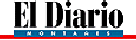 Pág. G015,    Wed, 13/04/2011 Autor: MARIO CERRO   La Fiscalía archiva la denuncia por el transformador de E.ON  La Fiscalía archiva la denuncia por el transformador de E.ON  La Fiscalía archiva la denuncia por el transformador de E.ON  La Fiscalía archiva la denuncia por el transformador de E.ON  La Fiscalía archiva la denuncia por el transformador de E.ON  Deja constancia de que el Ayuntamiento ha tramitado todas las denuncias y quejas  Deja constancia de que el Ayuntamiento ha tramitado todas las denuncias y quejas  Deja constancia de que el Ayuntamiento ha tramitado todas las denuncias y quejas  Deja constancia de que el Ayuntamiento ha tramitado todas las denuncias y quejas  Deja constancia de que el Ayuntamiento ha tramitado todas las denuncias y quejas  (transforma*+AND+electri*+AND+bajo*+AND+edificio*+AND+vivienda*+AND+denunci*)La fiscal superior de Cantabria, María Teresa Calvo, ha archivado las diligencias que se iniciaron como consecuencia de la denuncia presentada por la comunidad de propietarios del número 33 de la calle Lasaga Larreta, de Torrelavega, ante la instalación por parte de E.ON España de un transformador eléctrico en los bajos de dicha comunidad. La decisión de la Fiscalía se apoya en la inspección realizada por la Dirección General de Industria, que apreció «que el transformador dispone de elementos antivibratorios en sus apoyos en el suelo» y que «no emite ningún sonido no habitual». No obstante, y pese a este informe, la empresa E.ON España sustituyó, con fecha del 6 de mayo de 2009, los anteriores elementos antivibración por otros aún más eficaces, se asegura. La fiscal superior afirma que «no está acreditado que el transformador objeto de las presentes actuaciones funcione anómalamente provocando por ello algún riesgo en la vida o salud de los denunciantes o terceros». Sobre el cambio de ubicación del transformador desde una caseta externa hasta el interior del edificio, una vez ya estaba este habitado, y que los vecinos señalan como principal causa de los trastornos, el Ministerio Fiscal sentencia que «la resolución del consejero de Industria del 30 de junio de 2009 indica que la actual ubicación figura ya en el proyecto de ejecución de reforma del edificio para viviendas visado por el Colegio Oficial de Arquitectos, en fecha del 21 de abril de 2005». La Fiscalía deja constancia explícita de que el Ayuntamiento de Torrelavega ha tramitado todas las denuncias y quejas, y que pidió de E.ON que aportara un informe de medición de vibraciones, «que la empresa ha aportado, conforme al cual los niveles de ruido y vibraciones están dentro de los límites legales». Los propietarios de las 24 viviendas del número 33 de Lasaga Larreta también han denunciado su situación ante el defensor del pueblo y la Corporación de Torrelavega. Ésta aprobó en una reciente sesión plenaria, por unanimidad y a propuesta de la Asamblea Ciudadana por Torrelavega ( ACPT), realizar las gestiones necesarias para que se retire el transformador eléctrico. Los afectados acudieron a la sesión plenaria portando carteles alusivos al problema y aplaudieron el acuerdo de los grupos políticos. En el texto de la moción, modificado a instancias del PRC, se señala que la Corporación realizará «las gestiones necesarias y encargará los informes preceptivos» para resolver el asunto con carácter definitivo. :: TORRELAVEGA. Apoyo del Pleno Considera que no está acreditado que provoque riesgos para la salud como aseguran los vecinos de la calle Lasaga Larreta 

La fiscal superior de Cantabria, María Teresa Calvo, ha archivado las diligencias que se iniciaron como consecuencia de la denuncia presentada por la comunidad de propietarios del número 33 de la calle Lasaga Larreta, de Torrelavega, ante la instalación por parte de E.ON España de un transformador eléctrico en los bajos de dicha comunidad.

La decisión de la Fiscalía se apoya en la inspección realizada por la Dirección General de Industria, que apreció «que el transformador dispone de elementos antivibratorios en sus apoyos en el suelo» y que «no emite ningún sonido no habitual». No obstante, y pese a este informe, la empresa E.ON España sustituyó, con fecha del 6 de mayo de 2009, los anteriores elementos antivibración por otros aún más eficaces, se asegura.

La fiscal superior afirma que «no está acreditado que el transformador objeto de las presentes actuaciones funcione anómalamente provocando por ello algún riesgo en la vida o salud de los denunciantes o terceros». Sobre el cambio de ubicación del transformador desde una caseta externa hasta el interior del edificio, una vez ya estaba este habitado, y que los vecinos señalan como principal causa de los trastornos, el Ministerio Fiscal sentencia que «la resolución del consejero de Industria del 30 de junio de 2009 indica que la actual ubicación figura ya en el proyecto de ejecución de reforma del edificio para viviendas visado por el Colegio Oficial de Arquitectos, en fecha del 21 de abril de 2005».

La Fiscalía deja constancia explícita de que el Ayuntamiento de Torrelavega ha tramitado todas las denuncias y quejas, y que pidió de E.ON que aportara un informe de medición de vibraciones, «que la empresa ha aportado, conforme al cual los niveles de ruido y vibraciones están dentro de los límites legales». Los propietarios de las 24 viviendas del número 33 de Lasaga Larreta también han denunciado su situación ante el defensor del pueblo y la Corporación de Torrelavega. Ésta aprobó en una reciente sesión plenaria, por unanimidad y a propuesta de la Asamblea Ciudadana por Torrelavega ( ACPT), realizar las gestiones necesarias para que se retire el transformador eléctrico. Los afectados acudieron a la sesión plenaria portando carteles alusivos al problema y aplaudieron el acuerdo de los grupos políticos.

En el texto de la moción, modificado a instancias del PRC, se señala que la Corporación realizará «las gestiones necesarias y encargará los informes preceptivos» para resolver el asunto con carácter definitivo.

:: 

TORRELAVEGA.

Apoyo del Pleno 

Considera que no está acreditado que provoque riesgos para la salud como aseguran los vecinos de la calle Lasaga Larreta(transforma*+AND+electri*+AND+bajo*+AND+edificio*+AND+vivienda*+AND+denunci*)La fiscal superior de Cantabria, María Teresa Calvo, ha archivado las diligencias que se iniciaron como consecuencia de la denuncia presentada por la comunidad de propietarios del número 33 de la calle Lasaga Larreta, de Torrelavega, ante la instalación por parte de E.ON España de un transformador eléctrico en los bajos de dicha comunidad. La decisión de la Fiscalía se apoya en la inspección realizada por la Dirección General de Industria, que apreció «que el transformador dispone de elementos antivibratorios en sus apoyos en el suelo» y que «no emite ningún sonido no habitual». No obstante, y pese a este informe, la empresa E.ON España sustituyó, con fecha del 6 de mayo de 2009, los anteriores elementos antivibración por otros aún más eficaces, se asegura. La fiscal superior afirma que «no está acreditado que el transformador objeto de las presentes actuaciones funcione anómalamente provocando por ello algún riesgo en la vida o salud de los denunciantes o terceros». Sobre el cambio de ubicación del transformador desde una caseta externa hasta el interior del edificio, una vez ya estaba este habitado, y que los vecinos señalan como principal causa de los trastornos, el Ministerio Fiscal sentencia que «la resolución del consejero de Industria del 30 de junio de 2009 indica que la actual ubicación figura ya en el proyecto de ejecución de reforma del edificio para viviendas visado por el Colegio Oficial de Arquitectos, en fecha del 21 de abril de 2005». La Fiscalía deja constancia explícita de que el Ayuntamiento de Torrelavega ha tramitado todas las denuncias y quejas, y que pidió de E.ON que aportara un informe de medición de vibraciones, «que la empresa ha aportado, conforme al cual los niveles de ruido y vibraciones están dentro de los límites legales». Los propietarios de las 24 viviendas del número 33 de Lasaga Larreta también han denunciado su situación ante el defensor del pueblo y la Corporación de Torrelavega. Ésta aprobó en una reciente sesión plenaria, por unanimidad y a propuesta de la Asamblea Ciudadana por Torrelavega ( ACPT), realizar las gestiones necesarias para que se retire el transformador eléctrico. Los afectados acudieron a la sesión plenaria portando carteles alusivos al problema y aplaudieron el acuerdo de los grupos políticos. En el texto de la moción, modificado a instancias del PRC, se señala que la Corporación realizará «las gestiones necesarias y encargará los informes preceptivos» para resolver el asunto con carácter definitivo. :: TORRELAVEGA. Apoyo del Pleno Considera que no está acreditado que provoque riesgos para la salud como aseguran los vecinos de la calle Lasaga Larreta 

La fiscal superior de Cantabria, María Teresa Calvo, ha archivado las diligencias que se iniciaron como consecuencia de la denuncia presentada por la comunidad de propietarios del número 33 de la calle Lasaga Larreta, de Torrelavega, ante la instalación por parte de E.ON España de un transformador eléctrico en los bajos de dicha comunidad.

La decisión de la Fiscalía se apoya en la inspección realizada por la Dirección General de Industria, que apreció «que el transformador dispone de elementos antivibratorios en sus apoyos en el suelo» y que «no emite ningún sonido no habitual». No obstante, y pese a este informe, la empresa E.ON España sustituyó, con fecha del 6 de mayo de 2009, los anteriores elementos antivibración por otros aún más eficaces, se asegura.

La fiscal superior afirma que «no está acreditado que el transformador objeto de las presentes actuaciones funcione anómalamente provocando por ello algún riesgo en la vida o salud de los denunciantes o terceros». Sobre el cambio de ubicación del transformador desde una caseta externa hasta el interior del edificio, una vez ya estaba este habitado, y que los vecinos señalan como principal causa de los trastornos, el Ministerio Fiscal sentencia que «la resolución del consejero de Industria del 30 de junio de 2009 indica que la actual ubicación figura ya en el proyecto de ejecución de reforma del edificio para viviendas visado por el Colegio Oficial de Arquitectos, en fecha del 21 de abril de 2005».

La Fiscalía deja constancia explícita de que el Ayuntamiento de Torrelavega ha tramitado todas las denuncias y quejas, y que pidió de E.ON que aportara un informe de medición de vibraciones, «que la empresa ha aportado, conforme al cual los niveles de ruido y vibraciones están dentro de los límites legales». Los propietarios de las 24 viviendas del número 33 de Lasaga Larreta también han denunciado su situación ante el defensor del pueblo y la Corporación de Torrelavega. Ésta aprobó en una reciente sesión plenaria, por unanimidad y a propuesta de la Asamblea Ciudadana por Torrelavega ( ACPT), realizar las gestiones necesarias para que se retire el transformador eléctrico. Los afectados acudieron a la sesión plenaria portando carteles alusivos al problema y aplaudieron el acuerdo de los grupos políticos.

En el texto de la moción, modificado a instancias del PRC, se señala que la Corporación realizará «las gestiones necesarias y encargará los informes preceptivos» para resolver el asunto con carácter definitivo.

:: 

TORRELAVEGA.

Apoyo del Pleno 

Considera que no está acreditado que provoque riesgos para la salud como aseguran los vecinos de la calle Lasaga Larreta(transforma*+AND+electri*+AND+bajo*+AND+edificio*+AND+vivienda*+AND+denunci*)La fiscal superior de Cantabria, María Teresa Calvo, ha archivado las diligencias que se iniciaron como consecuencia de la denuncia presentada por la comunidad de propietarios del número 33 de la calle Lasaga Larreta, de Torrelavega, ante la instalación por parte de E.ON España de un transformador eléctrico en los bajos de dicha comunidad. La decisión de la Fiscalía se apoya en la inspección realizada por la Dirección General de Industria, que apreció «que el transformador dispone de elementos antivibratorios en sus apoyos en el suelo» y que «no emite ningún sonido no habitual». No obstante, y pese a este informe, la empresa E.ON España sustituyó, con fecha del 6 de mayo de 2009, los anteriores elementos antivibración por otros aún más eficaces, se asegura. La fiscal superior afirma que «no está acreditado que el transformador objeto de las presentes actuaciones funcione anómalamente provocando por ello algún riesgo en la vida o salud de los denunciantes o terceros». Sobre el cambio de ubicación del transformador desde una caseta externa hasta el interior del edificio, una vez ya estaba este habitado, y que los vecinos señalan como principal causa de los trastornos, el Ministerio Fiscal sentencia que «la resolución del consejero de Industria del 30 de junio de 2009 indica que la actual ubicación figura ya en el proyecto de ejecución de reforma del edificio para viviendas visado por el Colegio Oficial de Arquitectos, en fecha del 21 de abril de 2005». La Fiscalía deja constancia explícita de que el Ayuntamiento de Torrelavega ha tramitado todas las denuncias y quejas, y que pidió de E.ON que aportara un informe de medición de vibraciones, «que la empresa ha aportado, conforme al cual los niveles de ruido y vibraciones están dentro de los límites legales». Los propietarios de las 24 viviendas del número 33 de Lasaga Larreta también han denunciado su situación ante el defensor del pueblo y la Corporación de Torrelavega. Ésta aprobó en una reciente sesión plenaria, por unanimidad y a propuesta de la Asamblea Ciudadana por Torrelavega ( ACPT), realizar las gestiones necesarias para que se retire el transformador eléctrico. Los afectados acudieron a la sesión plenaria portando carteles alusivos al problema y aplaudieron el acuerdo de los grupos políticos. En el texto de la moción, modificado a instancias del PRC, se señala que la Corporación realizará «las gestiones necesarias y encargará los informes preceptivos» para resolver el asunto con carácter definitivo. :: TORRELAVEGA. Apoyo del Pleno Considera que no está acreditado que provoque riesgos para la salud como aseguran los vecinos de la calle Lasaga Larreta 

La fiscal superior de Cantabria, María Teresa Calvo, ha archivado las diligencias que se iniciaron como consecuencia de la denuncia presentada por la comunidad de propietarios del número 33 de la calle Lasaga Larreta, de Torrelavega, ante la instalación por parte de E.ON España de un transformador eléctrico en los bajos de dicha comunidad.

La decisión de la Fiscalía se apoya en la inspección realizada por la Dirección General de Industria, que apreció «que el transformador dispone de elementos antivibratorios en sus apoyos en el suelo» y que «no emite ningún sonido no habitual». No obstante, y pese a este informe, la empresa E.ON España sustituyó, con fecha del 6 de mayo de 2009, los anteriores elementos antivibración por otros aún más eficaces, se asegura.

La fiscal superior afirma que «no está acreditado que el transformador objeto de las presentes actuaciones funcione anómalamente provocando por ello algún riesgo en la vida o salud de los denunciantes o terceros». Sobre el cambio de ubicación del transformador desde una caseta externa hasta el interior del edificio, una vez ya estaba este habitado, y que los vecinos señalan como principal causa de los trastornos, el Ministerio Fiscal sentencia que «la resolución del consejero de Industria del 30 de junio de 2009 indica que la actual ubicación figura ya en el proyecto de ejecución de reforma del edificio para viviendas visado por el Colegio Oficial de Arquitectos, en fecha del 21 de abril de 2005».

La Fiscalía deja constancia explícita de que el Ayuntamiento de Torrelavega ha tramitado todas las denuncias y quejas, y que pidió de E.ON que aportara un informe de medición de vibraciones, «que la empresa ha aportado, conforme al cual los niveles de ruido y vibraciones están dentro de los límites legales». Los propietarios de las 24 viviendas del número 33 de Lasaga Larreta también han denunciado su situación ante el defensor del pueblo y la Corporación de Torrelavega. Ésta aprobó en una reciente sesión plenaria, por unanimidad y a propuesta de la Asamblea Ciudadana por Torrelavega ( ACPT), realizar las gestiones necesarias para que se retire el transformador eléctrico. Los afectados acudieron a la sesión plenaria portando carteles alusivos al problema y aplaudieron el acuerdo de los grupos políticos.

En el texto de la moción, modificado a instancias del PRC, se señala que la Corporación realizará «las gestiones necesarias y encargará los informes preceptivos» para resolver el asunto con carácter definitivo.

:: 

TORRELAVEGA.

Apoyo del Pleno 

Considera que no está acreditado que provoque riesgos para la salud como aseguran los vecinos de la calle Lasaga Larreta(transforma*+AND+electri*+AND+bajo*+AND+edificio*+AND+vivienda*+AND+denunci*)La fiscal superior de Cantabria, María Teresa Calvo, ha archivado las diligencias que se iniciaron como consecuencia de la denuncia presentada por la comunidad de propietarios del número 33 de la calle Lasaga Larreta, de Torrelavega, ante la instalación por parte de E.ON España de un transformador eléctrico en los bajos de dicha comunidad. La decisión de la Fiscalía se apoya en la inspección realizada por la Dirección General de Industria, que apreció «que el transformador dispone de elementos antivibratorios en sus apoyos en el suelo» y que «no emite ningún sonido no habitual». No obstante, y pese a este informe, la empresa E.ON España sustituyó, con fecha del 6 de mayo de 2009, los anteriores elementos antivibración por otros aún más eficaces, se asegura. La fiscal superior afirma que «no está acreditado que el transformador objeto de las presentes actuaciones funcione anómalamente provocando por ello algún riesgo en la vida o salud de los denunciantes o terceros». Sobre el cambio de ubicación del transformador desde una caseta externa hasta el interior del edificio, una vez ya estaba este habitado, y que los vecinos señalan como principal causa de los trastornos, el Ministerio Fiscal sentencia que «la resolución del consejero de Industria del 30 de junio de 2009 indica que la actual ubicación figura ya en el proyecto de ejecución de reforma del edificio para viviendas visado por el Colegio Oficial de Arquitectos, en fecha del 21 de abril de 2005». La Fiscalía deja constancia explícita de que el Ayuntamiento de Torrelavega ha tramitado todas las denuncias y quejas, y que pidió de E.ON que aportara un informe de medición de vibraciones, «que la empresa ha aportado, conforme al cual los niveles de ruido y vibraciones están dentro de los límites legales». Los propietarios de las 24 viviendas del número 33 de Lasaga Larreta también han denunciado su situación ante el defensor del pueblo y la Corporación de Torrelavega. Ésta aprobó en una reciente sesión plenaria, por unanimidad y a propuesta de la Asamblea Ciudadana por Torrelavega ( ACPT), realizar las gestiones necesarias para que se retire el transformador eléctrico. Los afectados acudieron a la sesión plenaria portando carteles alusivos al problema y aplaudieron el acuerdo de los grupos políticos. En el texto de la moción, modificado a instancias del PRC, se señala que la Corporación realizará «las gestiones necesarias y encargará los informes preceptivos» para resolver el asunto con carácter definitivo. :: TORRELAVEGA. Apoyo del Pleno Considera que no está acreditado que provoque riesgos para la salud como aseguran los vecinos de la calle Lasaga Larreta 

La fiscal superior de Cantabria, María Teresa Calvo, ha archivado las diligencias que se iniciaron como consecuencia de la denuncia presentada por la comunidad de propietarios del número 33 de la calle Lasaga Larreta, de Torrelavega, ante la instalación por parte de E.ON España de un transformador eléctrico en los bajos de dicha comunidad.

La decisión de la Fiscalía se apoya en la inspección realizada por la Dirección General de Industria, que apreció «que el transformador dispone de elementos antivibratorios en sus apoyos en el suelo» y que «no emite ningún sonido no habitual». No obstante, y pese a este informe, la empresa E.ON España sustituyó, con fecha del 6 de mayo de 2009, los anteriores elementos antivibración por otros aún más eficaces, se asegura.

La fiscal superior afirma que «no está acreditado que el transformador objeto de las presentes actuaciones funcione anómalamente provocando por ello algún riesgo en la vida o salud de los denunciantes o terceros». Sobre el cambio de ubicación del transformador desde una caseta externa hasta el interior del edificio, una vez ya estaba este habitado, y que los vecinos señalan como principal causa de los trastornos, el Ministerio Fiscal sentencia que «la resolución del consejero de Industria del 30 de junio de 2009 indica que la actual ubicación figura ya en el proyecto de ejecución de reforma del edificio para viviendas visado por el Colegio Oficial de Arquitectos, en fecha del 21 de abril de 2005».

La Fiscalía deja constancia explícita de que el Ayuntamiento de Torrelavega ha tramitado todas las denuncias y quejas, y que pidió de E.ON que aportara un informe de medición de vibraciones, «que la empresa ha aportado, conforme al cual los niveles de ruido y vibraciones están dentro de los límites legales». Los propietarios de las 24 viviendas del número 33 de Lasaga Larreta también han denunciado su situación ante el defensor del pueblo y la Corporación de Torrelavega. Ésta aprobó en una reciente sesión plenaria, por unanimidad y a propuesta de la Asamblea Ciudadana por Torrelavega ( ACPT), realizar las gestiones necesarias para que se retire el transformador eléctrico. Los afectados acudieron a la sesión plenaria portando carteles alusivos al problema y aplaudieron el acuerdo de los grupos políticos.

En el texto de la moción, modificado a instancias del PRC, se señala que la Corporación realizará «las gestiones necesarias y encargará los informes preceptivos» para resolver el asunto con carácter definitivo.

:: 

TORRELAVEGA.

Apoyo del Pleno 

Considera que no está acreditado que provoque riesgos para la salud como aseguran los vecinos de la calle Lasaga Larreta(transforma*+AND+electri*+AND+bajo*+AND+edificio*+AND+vivienda*+AND+denunci*)La fiscal superior de Cantabria, María Teresa Calvo, ha archivado las diligencias que se iniciaron como consecuencia de la denuncia presentada por la comunidad de propietarios del número 33 de la calle Lasaga Larreta, de Torrelavega, ante la instalación por parte de E.ON España de un transformador eléctrico en los bajos de dicha comunidad. La decisión de la Fiscalía se apoya en la inspección realizada por la Dirección General de Industria, que apreció «que el transformador dispone de elementos antivibratorios en sus apoyos en el suelo» y que «no emite ningún sonido no habitual». No obstante, y pese a este informe, la empresa E.ON España sustituyó, con fecha del 6 de mayo de 2009, los anteriores elementos antivibración por otros aún más eficaces, se asegura. La fiscal superior afirma que «no está acreditado que el transformador objeto de las presentes actuaciones funcione anómalamente provocando por ello algún riesgo en la vida o salud de los denunciantes o terceros». Sobre el cambio de ubicación del transformador desde una caseta externa hasta el interior del edificio, una vez ya estaba este habitado, y que los vecinos señalan como principal causa de los trastornos, el Ministerio Fiscal sentencia que «la resolución del consejero de Industria del 30 de junio de 2009 indica que la actual ubicación figura ya en el proyecto de ejecución de reforma del edificio para viviendas visado por el Colegio Oficial de Arquitectos, en fecha del 21 de abril de 2005». La Fiscalía deja constancia explícita de que el Ayuntamiento de Torrelavega ha tramitado todas las denuncias y quejas, y que pidió de E.ON que aportara un informe de medición de vibraciones, «que la empresa ha aportado, conforme al cual los niveles de ruido y vibraciones están dentro de los límites legales». Los propietarios de las 24 viviendas del número 33 de Lasaga Larreta también han denunciado su situación ante el defensor del pueblo y la Corporación de Torrelavega. Ésta aprobó en una reciente sesión plenaria, por unanimidad y a propuesta de la Asamblea Ciudadana por Torrelavega ( ACPT), realizar las gestiones necesarias para que se retire el transformador eléctrico. Los afectados acudieron a la sesión plenaria portando carteles alusivos al problema y aplaudieron el acuerdo de los grupos políticos. En el texto de la moción, modificado a instancias del PRC, se señala que la Corporación realizará «las gestiones necesarias y encargará los informes preceptivos» para resolver el asunto con carácter definitivo. :: TORRELAVEGA. Apoyo del Pleno Considera que no está acreditado que provoque riesgos para la salud como aseguran los vecinos de la calle Lasaga Larreta 

La fiscal superior de Cantabria, María Teresa Calvo, ha archivado las diligencias que se iniciaron como consecuencia de la denuncia presentada por la comunidad de propietarios del número 33 de la calle Lasaga Larreta, de Torrelavega, ante la instalación por parte de E.ON España de un transformador eléctrico en los bajos de dicha comunidad.

La decisión de la Fiscalía se apoya en la inspección realizada por la Dirección General de Industria, que apreció «que el transformador dispone de elementos antivibratorios en sus apoyos en el suelo» y que «no emite ningún sonido no habitual». No obstante, y pese a este informe, la empresa E.ON España sustituyó, con fecha del 6 de mayo de 2009, los anteriores elementos antivibración por otros aún más eficaces, se asegura.

La fiscal superior afirma que «no está acreditado que el transformador objeto de las presentes actuaciones funcione anómalamente provocando por ello algún riesgo en la vida o salud de los denunciantes o terceros». Sobre el cambio de ubicación del transformador desde una caseta externa hasta el interior del edificio, una vez ya estaba este habitado, y que los vecinos señalan como principal causa de los trastornos, el Ministerio Fiscal sentencia que «la resolución del consejero de Industria del 30 de junio de 2009 indica que la actual ubicación figura ya en el proyecto de ejecución de reforma del edificio para viviendas visado por el Colegio Oficial de Arquitectos, en fecha del 21 de abril de 2005».

La Fiscalía deja constancia explícita de que el Ayuntamiento de Torrelavega ha tramitado todas las denuncias y quejas, y que pidió de E.ON que aportara un informe de medición de vibraciones, «que la empresa ha aportado, conforme al cual los niveles de ruido y vibraciones están dentro de los límites legales». Los propietarios de las 24 viviendas del número 33 de Lasaga Larreta también han denunciado su situación ante el defensor del pueblo y la Corporación de Torrelavega. Ésta aprobó en una reciente sesión plenaria, por unanimidad y a propuesta de la Asamblea Ciudadana por Torrelavega ( ACPT), realizar las gestiones necesarias para que se retire el transformador eléctrico. Los afectados acudieron a la sesión plenaria portando carteles alusivos al problema y aplaudieron el acuerdo de los grupos políticos.

En el texto de la moción, modificado a instancias del PRC, se señala que la Corporación realizará «las gestiones necesarias y encargará los informes preceptivos» para resolver el asunto con carácter definitivo.

:: 

TORRELAVEGA.

Apoyo del Pleno 

Considera que no está acreditado que provoque riesgos para la salud como aseguran los vecinos de la calle Lasaga Larreta(transforma*+AND+electri*+AND+bajo*+AND+edificio*+AND+vivienda*+AND+denunci*)La fiscal superior de Cantabria, María Teresa Calvo, ha archivado las diligencias que se iniciaron como consecuencia de la denuncia presentada por la comunidad de propietarios del número 33 de la calle Lasaga Larreta, de Torrelavega, ante la instalación por parte de E.ON España de un transformador eléctrico en los bajos de dicha comunidad. La decisión de la Fiscalía se apoya en la inspección realizada por la Dirección General de Industria, que apreció «que el transformador dispone de elementos antivibratorios en sus apoyos en el suelo» y que «no emite ningún sonido no habitual». No obstante, y pese a este informe, la empresa E.ON España sustituyó, con fecha del 6 de mayo de 2009, los anteriores elementos antivibración por otros aún más eficaces, se asegura. La fiscal superior afirma que «no está acreditado que el transformador objeto de las presentes actuaciones funcione anómalamente provocando por ello algún riesgo en la vida o salud de los denunciantes o terceros». Sobre el cambio de ubicación del transformador desde una caseta externa hasta el interior del edificio, una vez ya estaba este habitado, y que los vecinos señalan como principal causa de los trastornos, el Ministerio Fiscal sentencia que «la resolución del consejero de Industria del 30 de junio de 2009 indica que la actual ubicación figura ya en el proyecto de ejecución de reforma del edificio para viviendas visado por el Colegio Oficial de Arquitectos, en fecha del 21 de abril de 2005». La Fiscalía deja constancia explícita de que el Ayuntamiento de Torrelavega ha tramitado todas las denuncias y quejas, y que pidió de E.ON que aportara un informe de medición de vibraciones, «que la empresa ha aportado, conforme al cual los niveles de ruido y vibraciones están dentro de los límites legales». Los propietarios de las 24 viviendas del número 33 de Lasaga Larreta también han denunciado su situación ante el defensor del pueblo y la Corporación de Torrelavega. Ésta aprobó en una reciente sesión plenaria, por unanimidad y a propuesta de la Asamblea Ciudadana por Torrelavega ( ACPT), realizar las gestiones necesarias para que se retire el transformador eléctrico. Los afectados acudieron a la sesión plenaria portando carteles alusivos al problema y aplaudieron el acuerdo de los grupos políticos. En el texto de la moción, modificado a instancias del PRC, se señala que la Corporación realizará «las gestiones necesarias y encargará los informes preceptivos» para resolver el asunto con carácter definitivo. :: TORRELAVEGA. Apoyo del Pleno Considera que no está acreditado que provoque riesgos para la salud como aseguran los vecinos de la calle Lasaga Larreta 

La fiscal superior de Cantabria, María Teresa Calvo, ha archivado las diligencias que se iniciaron como consecuencia de la denuncia presentada por la comunidad de propietarios del número 33 de la calle Lasaga Larreta, de Torrelavega, ante la instalación por parte de E.ON España de un transformador eléctrico en los bajos de dicha comunidad.

La decisión de la Fiscalía se apoya en la inspección realizada por la Dirección General de Industria, que apreció «que el transformador dispone de elementos antivibratorios en sus apoyos en el suelo» y que «no emite ningún sonido no habitual». No obstante, y pese a este informe, la empresa E.ON España sustituyó, con fecha del 6 de mayo de 2009, los anteriores elementos antivibración por otros aún más eficaces, se asegura.

La fiscal superior afirma que «no está acreditado que el transformador objeto de las presentes actuaciones funcione anómalamente provocando por ello algún riesgo en la vida o salud de los denunciantes o terceros». Sobre el cambio de ubicación del transformador desde una caseta externa hasta el interior del edificio, una vez ya estaba este habitado, y que los vecinos señalan como principal causa de los trastornos, el Ministerio Fiscal sentencia que «la resolución del consejero de Industria del 30 de junio de 2009 indica que la actual ubicación figura ya en el proyecto de ejecución de reforma del edificio para viviendas visado por el Colegio Oficial de Arquitectos, en fecha del 21 de abril de 2005».

La Fiscalía deja constancia explícita de que el Ayuntamiento de Torrelavega ha tramitado todas las denuncias y quejas, y que pidió de E.ON que aportara un informe de medición de vibraciones, «que la empresa ha aportado, conforme al cual los niveles de ruido y vibraciones están dentro de los límites legales». Los propietarios de las 24 viviendas del número 33 de Lasaga Larreta también han denunciado su situación ante el defensor del pueblo y la Corporación de Torrelavega. Ésta aprobó en una reciente sesión plenaria, por unanimidad y a propuesta de la Asamblea Ciudadana por Torrelavega ( ACPT), realizar las gestiones necesarias para que se retire el transformador eléctrico. Los afectados acudieron a la sesión plenaria portando carteles alusivos al problema y aplaudieron el acuerdo de los grupos políticos.

En el texto de la moción, modificado a instancias del PRC, se señala que la Corporación realizará «las gestiones necesarias y encargará los informes preceptivos» para resolver el asunto con carácter definitivo.

:: 

TORRELAVEGA.

Apoyo del Pleno 

Considera que no está acreditado que provoque riesgos para la salud como aseguran los vecinos de la calle Lasaga Larreta